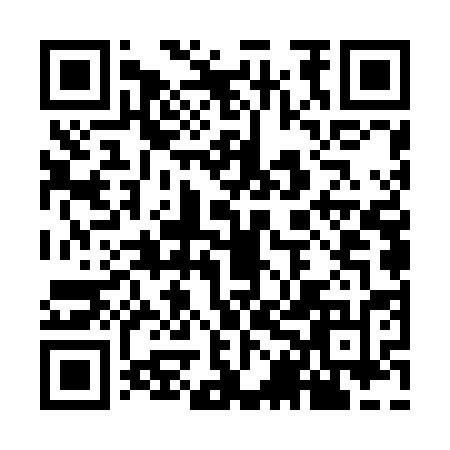 Ramadan times for Loiras, FranceMon 11 Mar 2024 - Wed 10 Apr 2024High Latitude Method: Angle Based RulePrayer Calculation Method: Islamic Organisations Union of FranceAsar Calculation Method: ShafiPrayer times provided by https://www.salahtimes.comDateDayFajrSuhurSunriseDhuhrAsrIftarMaghribIsha11Mon6:036:037:0512:564:126:486:487:5012Tue6:026:027:0312:564:126:496:497:5113Wed6:006:007:0212:564:136:516:517:5314Thu5:585:587:0012:554:146:526:527:5415Fri5:565:566:5812:554:156:536:537:5516Sat5:545:546:5612:554:156:546:547:5617Sun5:525:526:5412:554:166:566:567:5818Mon5:515:516:5312:544:176:576:577:5919Tue5:495:496:5112:544:176:586:588:0020Wed5:475:476:4912:544:186:596:598:0121Thu5:455:456:4712:534:197:007:008:0322Fri5:435:436:4512:534:197:027:028:0423Sat5:415:416:4412:534:207:037:038:0524Sun5:395:396:4212:534:217:047:048:0725Mon5:375:376:4012:524:217:057:058:0826Tue5:355:356:3812:524:227:067:068:0927Wed5:345:346:3612:524:227:087:088:1128Thu5:325:326:3512:514:237:097:098:1229Fri5:305:306:3312:514:237:107:108:1330Sat5:285:286:3112:514:247:117:118:1531Sun6:266:267:291:505:258:128:129:161Mon6:246:247:271:505:258:148:149:172Tue6:226:227:261:505:268:158:159:193Wed6:206:207:241:505:268:168:169:204Thu6:186:187:221:495:278:178:179:215Fri6:166:167:201:495:278:188:189:236Sat6:146:147:191:495:288:208:209:247Sun6:126:127:171:485:288:218:219:258Mon6:106:107:151:485:298:228:229:279Tue6:096:097:131:485:298:238:239:2810Wed6:076:077:121:485:308:248:249:30